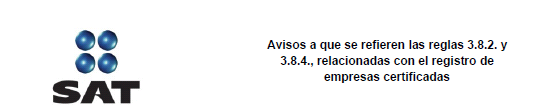 DATOS DE LA PERSONA MORAL SOLICITANTEDATOS DEL REPRESENTANTE LEGAL DE LA PERSONA MORAL SOLICITANTEDATOS DE LAS PERSONAS AUTORIZADAS PARA OIR Y RECIBIR NOTIFICACIONES.DOCUMENTOS QUE ACREDITAN LOS DATOS DE LA PERSONA MORAL SOLICITANTE 11. DATOS DE LAS INSTALACIONES DE LA EMPRESAPara el caso de las empresas que hayan obtenido su autorización conforme a lo establecido en la regla 3.8.1., apartado L, es necesario indicar las nuevas instalaciones que pertenecen al RFC de la persona moral solicitante y asegurarse que se adjunte a la presente solicitud, el formato “Perfil de la Empresa” por cada una de las instalaciones que realice operaciones de comercio exterior.Una vez manifestado lo anterior, se solicita al Servicio de Administración Tributaria a través de la AGACE que realice inspecciones a las instalaciones aquí señaladas, con el exclusivo propósito de verificar lo señalado en el formato denominado “Perfil de la Empresa” a que se refiere el primer párrafo del Apartado L, de la regla 3.8.1., mismo(s) que adjunto a la presente solicitud.13. DOCUMENTOS QUE SE DEBEN ANEXAR A ESTA SOLICITUDBajo protesta de decir verdad, manifiesto que los datos asentados en el presente documento son ciertos y que las facultades que me fueron otorgadas para representar a la solicitante no me han sido modificadas y/o revocadas.Marque con una X el(los) tipos de avisos de que se trate:ACUSE DE RECIBOProporcione el número y fecha de oficio con el que se otorgó el registro.1. Denominación o razón social.1. Denominación o razón social.1. Denominación o razón social.1. Denominación o razón social.1. Denominación o razón social.1. Denominación o razón social.1. Denominación o razón social.1. Denominación o razón social.1. Denominación o razón social.1. Denominación o razón social.1. Denominación o razón social.1. Denominación o razón social.1. Denominación o razón social.Marque con una “X” si solicita modificaciónMarque con una “X” si solicita modificaciónMarque con una “X” si solicita modificaciónMarque con una “X” si solicita modificaciónMarque con una “X” si solicita modificaciónMarque con una “X” si solicita modificaciónMarque con una “X” si solicita modificaciónMarque con una “X” si solicita modificaciónMarque con una “X” si solicita modificaciónMarque con una “X” si solicita modificaciónMarque con una “X” si solicita modificaciónMarque con una “X” si solicita modificaciónMarque con una “X” si solicita modificaciónMarque con una “X” si solicita modificaciónMarque con una “X” si solicita modificaciónNombre y/o Razón social: Nombre y/o Razón social: Nombre y/o Razón social: En su caso, cambia a:En su caso, cambia a:En su caso, cambia a:RFC incluyendo la homoclaveRFC incluyendo la homoclaveRFC incluyendo la homoclaveRFC incluyendo la homoclaveRFC incluyendo la homoclaveRFC incluyendo la homoclaveRFC incluyendo la homoclaveRFC incluyendo la homoclaveRFC incluyendo la homoclaveRFC incluyendo la homoclaveRFC incluyendo la homoclave2. Domicilio fiscal.2. Domicilio fiscal.Marque con una “X” si solicita modificaciónMarque con una “X” si solicita modificaciónCalle	Número y/o letra exterior	Número y/o letra interiorCalle	Número y/o letra exterior	Número y/o letra interiorCalle	Número y/o letra exterior	Número y/o letra interiorCalle	Número y/o letra exterior	Número y/o letra interiorCalle	Número y/o letra exterior	Número y/o letra interiorColonia	C.P.	Municipio/Delegación	Entidad federativaColonia	C.P.	Municipio/Delegación	Entidad federativaColonia	C.P.	Municipio/Delegación	Entidad federativaColonia	C.P.	Municipio/Delegación	Entidad federativaColonia	C.P.	Municipio/Delegación	Entidad federativaTeléfonoCorreo electrónicoCorreo electrónico3. Domicilio para oír y recibir notificaciones.3. Domicilio para oír y recibir notificaciones.3. Domicilio para oír y recibir notificaciones.Calle	Número y/o letra exterior	Número y/o letra interiorCalle	Número y/o letra exterior	Número y/o letra interiorCalle	Número y/o letra exterior	Número y/o letra interiorColonia	C.P.	Municipio/Delegación	Entidad federativaColonia	C.P.	Municipio/Delegación	Entidad federativaColonia	C.P.	Municipio/Delegación	Entidad federativaTeléfonoCorreo electrónico4. Nombre del Representante Legal.4. Nombre del Representante Legal.4. Nombre del Representante Legal.Marque con una “X” si solicita modificaciónMarque con una “X” si solicita modificaciónMarque con una “X” si solicita modificaciónMarque con una “X” si solicita modificaciónMarque con una “X” si solicita modificaciónMarque con una “X” si solicita modificaciónMarque con una “X” si solicita modificaciónMarque con una “X” si solicita modificaciónMarque con una “X” si solicita modificaciónMarque con una “X” si solicita modificaciónMarque con una “X” si solicita modificaciónMarque con una “X” si solicita modificaciónApellido paterno	Apellido materno	NombreApellido paterno	Apellido materno	NombreApellido paterno	Apellido materno	NombreApellido paterno	Apellido materno	NombreApellido paterno	Apellido materno	NombreApellido paterno	Apellido materno	NombreApellido paterno	Apellido materno	NombreApellido paterno	Apellido materno	NombreApellido paterno	Apellido materno	NombreApellido paterno	Apellido materno	NombreApellido paterno	Apellido materno	NombreApellido paterno	Apellido materno	NombreApellido paterno	Apellido materno	NombreApellido paterno	Apellido materno	NombreApellido paterno	Apellido materno	NombreApellido paterno	Apellido materno	NombreApellido paterno	Apellido materno	NombreApellido paterno	Apellido materno	NombreRFC incluyendo la homoclaveRFC incluyendo la homoclaveTeléfonoCorreo electrónicoCorreo electrónicoCorreo electrónicoCorreo electrónicoCorreo electrónicoCorreo electrónicoCorreo electrónicoCorreo electrónicoCorreo electrónicoCorreo electrónicoCorreo electrónicoCorreo electrónicoCorreo electrónicoCorreo electrónicoCorreo electrónicoCorreo electrónicoCorreo electrónico5. Persona autorizada para oír y recibir notificaciones.5. Persona autorizada para oír y recibir notificaciones.5. Persona autorizada para oír y recibir notificaciones.5. Persona autorizada para oír y recibir notificaciones.5. Persona autorizada para oír y recibir notificaciones.5. Persona autorizada para oír y recibir notificaciones.5. Persona autorizada para oír y recibir notificaciones.5. Persona autorizada para oír y recibir notificaciones.5. Persona autorizada para oír y recibir notificaciones.5. Persona autorizada para oír y recibir notificaciones.5. Persona autorizada para oír y recibir notificaciones.5. Persona autorizada para oír y recibir notificaciones.5. Persona autorizada para oír y recibir notificaciones.5. Persona autorizada para oír y recibir notificaciones.5. Persona autorizada para oír y recibir notificaciones.5. Persona autorizada para oír y recibir notificaciones.5. Persona autorizada para oír y recibir notificaciones.Apellido paterno	Apellido materno	NombreApellido paterno	Apellido materno	NombreApellido paterno	Apellido materno	NombreApellido paterno	Apellido materno	NombreApellido paterno	Apellido materno	NombreApellido paterno	Apellido materno	NombreApellido paterno	Apellido materno	NombreApellido paterno	Apellido materno	NombreApellido paterno	Apellido materno	NombreApellido paterno	Apellido materno	NombreApellido paterno	Apellido materno	NombreApellido paterno	Apellido materno	NombreApellido paterno	Apellido materno	NombreApellido paterno	Apellido materno	NombreApellido paterno	Apellido materno	NombreApellido paterno	Apellido materno	NombreApellido paterno	Apellido materno	NombreRFC incluyendo la homoclaveRFC incluyendo la homoclaveTeléfonoCorreo electrónicoCorreo electrónicoCorreo electrónicoCorreo electrónicoCorreo electrónicoCorreo electrónicoCorreo electrónicoCorreo electrónicoCorreo electrónicoCorreo electrónicoCorreo electrónicoCorreo electrónicoCorreo electrónicoCorreo electrónicoCorreo electrónicoCorreo electrónico5.1. Persona autorizada para oír y recibir notificaciones.5.1. Persona autorizada para oír y recibir notificaciones.5.1. Persona autorizada para oír y recibir notificaciones.5.1. Persona autorizada para oír y recibir notificaciones.5.1. Persona autorizada para oír y recibir notificaciones.5.1. Persona autorizada para oír y recibir notificaciones.5.1. Persona autorizada para oír y recibir notificaciones.5.1. Persona autorizada para oír y recibir notificaciones.5.1. Persona autorizada para oír y recibir notificaciones.5.1. Persona autorizada para oír y recibir notificaciones.5.1. Persona autorizada para oír y recibir notificaciones.5.1. Persona autorizada para oír y recibir notificaciones.5.1. Persona autorizada para oír y recibir notificaciones.5.1. Persona autorizada para oír y recibir notificaciones.5.1. Persona autorizada para oír y recibir notificaciones.5.1. Persona autorizada para oír y recibir notificaciones.5.1. Persona autorizada para oír y recibir notificaciones.Apellido paterno	Apellido materno	NombreApellido paterno	Apellido materno	NombreApellido paterno	Apellido materno	NombreApellido paterno	Apellido materno	NombreApellido paterno	Apellido materno	NombreApellido paterno	Apellido materno	NombreApellido paterno	Apellido materno	NombreApellido paterno	Apellido materno	NombreApellido paterno	Apellido materno	NombreApellido paterno	Apellido materno	NombreApellido paterno	Apellido materno	NombreApellido paterno	Apellido materno	NombreApellido paterno	Apellido materno	NombreApellido paterno	Apellido materno	NombreApellido paterno	Apellido materno	NombreRFC incluyendo la homoclaveRFC incluyendo la homoclaveTeléfonoCorreo electrónicoCorreo electrónicoCorreo electrónicoCorreo electrónicoCorreo electrónicoCorreo electrónicoCorreo electrónicoCorreo electrónicoCorreo electrónicoCorreo electrónicoCorreo electrónicoCorreo electrónicoCorreo electrónicoCorreo electrónicoCorreo electrónicoCorreo electrónico5.2. Persona autorizada para oír y recibir notificaciones.5.2. Persona autorizada para oír y recibir notificaciones.5.2. Persona autorizada para oír y recibir notificaciones.5.2. Persona autorizada para oír y recibir notificaciones.5.2. Persona autorizada para oír y recibir notificaciones.5.2. Persona autorizada para oír y recibir notificaciones.5.2. Persona autorizada para oír y recibir notificaciones.5.2. Persona autorizada para oír y recibir notificaciones.5.2. Persona autorizada para oír y recibir notificaciones.5.2. Persona autorizada para oír y recibir notificaciones.5.2. Persona autorizada para oír y recibir notificaciones.5.2. Persona autorizada para oír y recibir notificaciones.5.2. Persona autorizada para oír y recibir notificaciones.5.2. Persona autorizada para oír y recibir notificaciones.5.2. Persona autorizada para oír y recibir notificaciones.Apellido paterno	Apellido materno	NombreApellido paterno	Apellido materno	NombreApellido paterno	Apellido materno	NombreApellido paterno	Apellido materno	NombreApellido paterno	Apellido materno	NombreApellido paterno	Apellido materno	NombreApellido paterno	Apellido materno	NombreApellido paterno	Apellido materno	NombreApellido paterno	Apellido materno	NombreApellido paterno	Apellido materno	NombreApellido paterno	Apellido materno	NombreApellido paterno	Apellido materno	NombreApellido paterno	Apellido materno	NombreApellido paterno	Apellido materno	NombreApellido paterno	Apellido materno	NombreRFC incluyendo la homoclaveRFC incluyendo la homoclaveTeléfonoCorreo electrónicoCorreo electrónicoCorreo electrónicoCorreo electrónicoCorreo electrónicoCorreo electrónicoCorreo electrónicoCorreo electrónicoCorreo electrónicoCorreo electrónicoCorreo electrónicoCorreo electrónicoCorreo electrónicoCorreo electrónicoCorreo electrónicoCorreo electrónico6. Acta constitutiva de la persona moral solicitante.6. Acta constitutiva de la persona moral solicitante.Marque con una “X” si solicita modificaciónMarque con una “X” si solicita modificación6. Acta constitutiva de la persona moral solicitante.6. Acta constitutiva de la persona moral solicitante.Marque con una “X” si se trata de una fusiónMarque con una “X” si se trata de una fusión6. Acta constitutiva de la persona moral solicitante.6. Acta constitutiva de la persona moral solicitante.Fecha en que surte efectos la fusión:Número del instrumento notarial o póliza mercantilFechaFechaFechaFechaNombre y número del Notario o Corredor PúblicoEntidad FederativaEntidad FederativaEntidad FederativaEntidad Federativa7. Modificación (es) al acta constitutiva.7. Modificación (es) al acta constitutiva.7. Modificación (es) al acta constitutiva.7. Modificación (es) al acta constitutiva.7. Modificación (es) al acta constitutiva.Marque con una “X” si solicita modificaciónNO APLICA. En caso contrario, favor de indicar las últimas dos modificaciones:NO APLICA. En caso contrario, favor de indicar las últimas dos modificaciones:NO APLICA. En caso contrario, favor de indicar las últimas dos modificaciones:NO APLICA. En caso contrario, favor de indicar las últimas dos modificaciones:NO APLICA. En caso contrario, favor de indicar las últimas dos modificaciones:NO APLICA. En caso contrario, favor de indicar las últimas dos modificaciones:NO APLICA. En caso contrario, favor de indicar las últimas dos modificaciones:7.1. Modificación al acta constitutiva.7.1. Modificación al acta constitutiva.7.1. Modificación al acta constitutiva.7.2. Modificación al acta constitutiva.7.2. Modificación al acta constitutiva.7.2. Modificación al acta constitutiva.7.2. Modificación al acta constitutiva.Número del instrumento notarial o póliza mercantilNúmero del instrumento notarial o póliza mercantilNúmero del instrumento notarial o póliza mercantilNúmero del instrumento notarial o póliza mercantilNúmero del instrumento notarial o póliza mercantilNúmero del instrumento notarial o póliza mercantilNúmero del instrumento notarial o póliza mercantilFechaFechaFechaFechaFechaFechaFechaNombre y número del Notario o Corredor PúblicoNombre y número del Notario o Corredor PúblicoNombre y número del Notario o Corredor PúblicoNombre y número del Notario o Corredor PúblicoNombre y número del Notario o Corredor PúblicoNombre y número del Notario o Corredor PúblicoNombre y número del Notario o Corredor PúblicoEntidad FederativaEntidad FederativaEntidad FederativaEntidad FederativaEntidad FederativaEntidad FederativaEntidad FederativaDescripción de la modificaciónDescripción de la modificaciónDescripción de la modificaciónDescripción de la modificaciónDescripción de la modificaciónDescripción de la modificaciónDescripción de la modificación8. Documento con el que se acredita la personalidad de quien firma esta solicitud para realizar actos de administración en representación de la empresa.* De constar en el acta constitutiva, señálelo marcando una “X” en el cuadroConsta en el acta constitutiva. En caso de no constar en el acta constitutiva por favor señale los siguientes datos:Consta en el acta constitutiva. En caso de no constar en el acta constitutiva por favor señale los siguientes datos:Número del instrumento notarial o póliza mercantilNúmero del instrumento notarial o póliza mercantilFechaNombre y número del Notario Público o Corredor PúblicoNombre y número del Notario Público o Corredor PúblicoEntidad Federativa9. Anote el nombre y número de patente de los agentes aduanales o nombre y número de autorización de los apoderados aduanales autorizados para promover sus operaciones de comercio exterior. (Solo Exportación)* Tratándose de agentes aduanales para operaciones de importación, la designación deberá efectuarse en los términos del artículo 59, fracción III de la Ley.** En su caso, indique junto al nombre, cuando requiera revocar su designación para efectos del registro.9. Anote el nombre y número de patente de los agentes aduanales o nombre y número de autorización de los apoderados aduanales autorizados para promover sus operaciones de comercio exterior. (Solo Exportación)* Tratándose de agentes aduanales para operaciones de importación, la designación deberá efectuarse en los términos del artículo 59, fracción III de la Ley.** En su caso, indique junto al nombre, cuando requiera revocar su designación para efectos del registro.9. Anote el nombre y número de patente de los agentes aduanales o nombre y número de autorización de los apoderados aduanales autorizados para promover sus operaciones de comercio exterior. (Solo Exportación)* Tratándose de agentes aduanales para operaciones de importación, la designación deberá efectuarse en los términos del artículo 59, fracción III de la Ley.** En su caso, indique junto al nombre, cuando requiera revocar su designación para efectos del registro.Marque con una “X” si solicita adiciónMarque con una “X” si solicita adiciónNombre Completo(indicar si es agente o apoderado)Patente o autorizaciónPatente o autorización10. Anote el nombre, RFC y domicilio fiscal de los transportistas que designa para efectuar el traslado de las mercancías de comercio exterior.* Es importante que se incluye el Domicilio completo: Calle, número, colonia, Delegación o Municipio, código postal y Entidad Federativa, conforme a lo declarado ante el SAT.** En su caso, indique junto al nombre, cuando requiera revocar su designación para efectos del registro.10. Anote el nombre, RFC y domicilio fiscal de los transportistas que designa para efectuar el traslado de las mercancías de comercio exterior.* Es importante que se incluye el Domicilio completo: Calle, número, colonia, Delegación o Municipio, código postal y Entidad Federativa, conforme a lo declarado ante el SAT.** En su caso, indique junto al nombre, cuando requiera revocar su designación para efectos del registro.10. Anote el nombre, RFC y domicilio fiscal de los transportistas que designa para efectuar el traslado de las mercancías de comercio exterior.* Es importante que se incluye el Domicilio completo: Calle, número, colonia, Delegación o Municipio, código postal y Entidad Federativa, conforme a lo declarado ante el SAT.** En su caso, indique junto al nombre, cuando requiera revocar su designación para efectos del registro.10. Anote el nombre, RFC y domicilio fiscal de los transportistas que designa para efectuar el traslado de las mercancías de comercio exterior.* Es importante que se incluye el Domicilio completo: Calle, número, colonia, Delegación o Municipio, código postal y Entidad Federativa, conforme a lo declarado ante el SAT.** En su caso, indique junto al nombre, cuando requiera revocar su designación para efectos del registro.Marque con una “X” si solicita adiciónMarque con una “X” si solicita adiciónMarque con una “X” si solicita adiciónNombreRFCDomicilioDomicilio11.1. Nombre y tipo de las instalaciones.(Agregar las filas necesarias de acuerdo al número de instalaciones) 11.1. Nombre y tipo de las instalaciones.(Agregar las filas necesarias de acuerdo al número de instalaciones) 11.1. Nombre y tipo de las instalaciones.(Agregar las filas necesarias de acuerdo al número de instalaciones) 11.1. Nombre y tipo de las instalaciones.(Agregar las filas necesarias de acuerdo al número de instalaciones) 11.1. Nombre y tipo de las instalaciones.(Agregar las filas necesarias de acuerdo al número de instalaciones) 11.1. Nombre y tipo de las instalaciones.(Agregar las filas necesarias de acuerdo al número de instalaciones) 11.1. Nombre y tipo de las instalaciones.(Agregar las filas necesarias de acuerdo al número de instalaciones) 11.1. Nombre y tipo de las instalaciones.(Agregar las filas necesarias de acuerdo al número de instalaciones) Marque con una “X” si solicita adiciónMarque con una “X” si solicita adiciónMarque con una “X” si solicita adiciónMarque con una “X” si solicita adiciónMarque con una “X” si solicita adiciónMarque con una “X” si solicita adiciónMarque con una “X” si solicita modificaciónMarque con una “X” si solicita modificaciónMarque con una “X” si solicita modificaciónMarque con una “X” si solicita modificaciónMarque con una “X” si solicita modificaciónMarque con una “X” si solicita modificaciónNombre y/o Denominación:Tipo de Instalación:(Planta Industrial, Almacén, centro de distribución, oficinas admvas., etc.)(Planta Industrial, Almacén, centro de distribución, oficinas admvas., etc.)(Planta Industrial, Almacén, centro de distribución, oficinas admvas., etc.)(Planta Industrial, Almacén, centro de distribución, oficinas admvas., etc.)(Planta Industrial, Almacén, centro de distribución, oficinas admvas., etc.)Dirección:Realiza operaciones de Comercio Exterior:Realiza operaciones de Comercio Exterior:SiNoNombre y/o Denominación:Tipo de Instalación:(Planta Industrial, Almacén, centro de distribución, oficinas admvas., etc.)(Planta Industrial, Almacén, centro de distribución, oficinas admvas., etc.)(Planta Industrial, Almacén, centro de distribución, oficinas admvas., etc.)(Planta Industrial, Almacén, centro de distribución, oficinas admvas., etc.)(Planta Industrial, Almacén, centro de distribución, oficinas admvas., etc.)Dirección:Realiza operaciones de Comercio Exterior:Realiza operaciones de Comercio Exterior:SiNo12. Clasificación de la Información12. Clasificación de la Información12. Clasificación de la Información12. Clasificación de la Información12. Clasificación de la Información12. Clasificación de la InformaciónLa información proporcionada durante este trámite para la inscripción en el registro de empresas certificadas es clasificada por esta empresa como (Marque con una “X” en el cuadro la opción seleccionada):La información proporcionada durante este trámite para la inscripción en el registro de empresas certificadas es clasificada por esta empresa como (Marque con una “X” en el cuadro la opción seleccionada):La información proporcionada durante este trámite para la inscripción en el registro de empresas certificadas es clasificada por esta empresa como (Marque con una “X” en el cuadro la opción seleccionada):La información proporcionada durante este trámite para la inscripción en el registro de empresas certificadas es clasificada por esta empresa como (Marque con una “X” en el cuadro la opción seleccionada):La información proporcionada durante este trámite para la inscripción en el registro de empresas certificadas es clasificada por esta empresa como (Marque con una “X” en el cuadro la opción seleccionada):La información proporcionada durante este trámite para la inscripción en el registro de empresas certificadas es clasificada por esta empresa como (Marque con una “X” en el cuadro la opción seleccionada):PúblicaConfidencialCopia certificada de la documentación con la que se acredite la representación legal de la persona que suscribe la solicitud, en los términos del artículo 19 del Código, siempre que en trámites posteriores al registro se presenten firmadas por persona distinta. En caso contrario, no será necesario adjuntar este documento.Copia certificada de la documentación con la que se acredite la representación legal de la persona que suscribe la solicitud, en los términos del artículo 19 del Código, siempre que en trámites posteriores al registro se presenten firmadas por persona distinta. En caso contrario, no será necesario adjuntar este documento.13.1. Cuando se trate del aviso a que se refiere la regla 3.8.4., primer párrafo deberán anexar lo siguiente:Copia certificada de la escritura constitutiva, únicamente cuando exista una modificación, del documento notarial que protocolice el acto de fusión y/o escisión a que se refiere la regla 3.8.4.Copia certificada de la escritura constitutiva, únicamente cuando exista una modificación, del documento notarial que protocolice el acto de fusión y/o escisión a que se refiere la regla 3.8.4.13.2. Cuando se trate del aviso a que se refiere la regla 3.8.2., antepenúltimo párrafo deberán anexar lo siguiente:13.2. Cuando se trate del aviso a que se refiere la regla 3.8.2., antepenúltimo párrafo deberán anexar lo siguiente:13.2. Cuando se trate del aviso a que se refiere la regla 3.8.2., antepenúltimo párrafo deberán anexar lo siguiente:Escrito adjuntando los elementos de comprobación necesarios, en medio magnético conforme a la regla 1.2.3., conteniendo el formato denominado “Perfil de la empresa” por cada una de las instalaciones donde se lleven a cabo operaciones de comercio exterior y se requiera su actualización.Escrito adjuntando los elementos de comprobación necesarios, en medio magnético conforme a la regla 1.2.3., conteniendo el formato denominado “Perfil de la empresa” por cada una de las instalaciones donde se lleven a cabo operaciones de comercio exterior y se requiera su actualización.13.3. Cuando se trate del aviso a que se refiere la regla 3.8.2., penúltimo párrafo deberán anexar lo siguiente:13.3. Cuando se trate del aviso a que se refiere la regla 3.8.2., penúltimo párrafo deberán anexar lo siguiente:13.3. Cuando se trate del aviso a que se refiere la regla 3.8.2., penúltimo párrafo deberán anexar lo siguiente:Medio magnético conforme a la regla 1.2.3., conteniendo el formato denominado “Perfil de la empresa”  por cada una de las nuevas instalaciones señaladas en el numeral 11, donde se lleven a cabo operaciones de comercio exterior, bajo el RFC con el que se haya obtenido la autorización prevista en la regla 3.8.1., apartado L.Medio magnético conforme a la regla 1.2.3., conteniendo el formato denominado “Perfil de la empresa”  por cada una de las nuevas instalaciones señaladas en el numeral 11, donde se lleven a cabo operaciones de comercio exterior, bajo el RFC con el que se haya obtenido la autorización prevista en la regla 3.8.1., apartado L.NOMBRE Y FIRMA DEL REPRESENTANTE LEGAL DEL SOLICITANTEINFORMACION DE ENVIO1.	Presente esta solicitud y los documentos anexos en:	Administración General de Auditoría de Comercio Exterior	Administración Central de Asuntos Legales de Comercio Exterior	Administración de Asuntos Legales de Comercio Exterior “2”	Avenida Paseo de la Reforma #10, Piso 26, Colonia Tabacalera	C.P. 06030, Delegación Cuauhtémoc, México, Distrito Federal.	De lunes a viernes, en un horario de 9:00 a 15:00 horas.* Por favor anexe una copia de la solicitud para que la sellemos y la pueda conservar como acuse de recibo.2.	También puede enviar su aviso y los documentos mediante el Servicio Postal Mexicano o utilizando los servicios de empresas de mensajería.